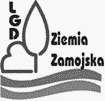 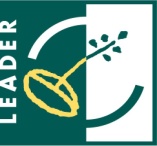 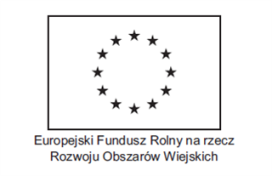 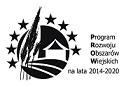 WNIOSEK O ROZLICZENIE GRANTUw ramach projektu grantowego realizowanego przez Stowarzyszenie Lokalna Grupa Działania „Ziemia Zamojska”w ramach Programu Rozwoju Obszarów Wiejskich na lata 2014-2020Działanie 19 „Wsparcie dla rozwoju lokalnego w ramach inicjatywy LEADER”   Poddziałanie 19.2 „Wsparcie na wdrażanie operacji w ramach strategii rozwoju lokalnego kierowanego przez społeczność” UWAGA: Przed wypełnieniem formularza wniosku należy zapoznać się z Procedurą oceny i wyboru grantobiorców oraz rozliczania, monitoringu i kontroli grantobiorców w ramach projektów grantowych oraz Strategią Rozwoju Lokalnego Kierowanego przez Społeczność dla obszaru LGD Ziemia Zamojska. *Proszę uzupełnić białe pola wniosku. W sytuacji gdy dane pole nie dotyczy Grantobiorcy, należy wstawić „nie dotyczy” lub „n.d. w polach tekstowych i wartości zerowe”0” w polach liczbowych. II. DANE GRANTOBIORCY - JEDNOSTKI ORGANIZACYJNEJ NIEPOSIADAJĄCEJ OSOBOWOŚCI PRAWNEJ, W IMIENIU KTÓREJ O POWIERZENIE GRANTU UBIEGA SIĘ OSOBA PRAWNA POWIĄZANA ORGANIZACYJNIE Z TĄ JEDNOSTKĄIII. DANE Z UMOWY O POWIERZENIE GRANTUIV. DANE DOTYCZĄCE WNIOSKU O ROZLICZENIE GRANTUV. ZAŁĄCZNIKI(W kolumnach TAK/ND należy wstawić X w odpowiednim polu, w kolumnie liczba należy wstawić liczbę dołączonych załączników. *potwierdzone za zgodność z oryginałem przez pracownika LGDVI. OŚWIADCZENIA GRANTOBIORCYOświadczam, że:1. Informacje zawarte we wniosku oraz jego załącznikach są prawdziwe i zgodne ze stanem prawnym i faktycznym; znane mi są skutki składania fałszywych oświadczeń wynikające z art. 297 § 1 ustawy z dnia 6 czerwca 1997 r. Kodeks karny (Dz.U. Nr 88, poz. 553 z późn. zm.), 2.Operacja określona w niniejszym wniosku o rozliczenie grantu nie była finansowana z innych środków publicznych, z wyjątkiem przypadku o którym mowa w § 4 ust. 3 pkt 1 rozporządzenia.3. Nie podlegam wykluczeniu z ubiegania się o finansowanie na podstawie art. 35 ust. 5 oraz ust. 6 ww. rozporządzenia delegowanego nr 640/2014,4. Nie podlegam zakazowi dostępu do środków publicznych, o których mowa w art.35 ust. 3 pkt 4 ww. ustawy z dnia 27 sierpnia 2009 r. o finansach publicznych, na podstawie prawomocnego orzeczenia sądu. 5. Nie wykonuję działalności gospodarczej w rozumieniu Ustawy z 02.07.2004 r. o swobodzie działalności gospodarczej (Dz.U. 2015, poz. 584, z późn. zm.) w tym także działalności gospodarczej zwolnionej z rygorów ustawy o swobodzie działalności gospodarczej, ani nie deklaruję jej podjęcia w związku z realizacją niniejszego grantu, (nie dotyczy grantobiorców, którzy zgodnie ze swoim statutem w ramach swojej struktury organizacyjnej powołali jednostki organizacyjne, takie jak sekcje lub koła; mogą oni wykonywać działalność gospodarczą jeżeli realizacja zadania, na które udzielany jest grant nie jest związana z przedmiotem tej działalności ale jest związana z przedmiotem działalności danej jednostki organizacyjnej). 6. Wyrażam zgodę na przetwarzanie danych osobowych przez LGD „Ziemia Zamojska”, w zakresie niezbędnym do realizacji PROW 2014-2020 zgodnie z ustawą z dnia 29.08.1997 r. o ochronie danych osobowych (Dz.U. z 2014 r. poz. 1182 ze zm.)7. Jestem świadomy, że w przypadku stwierdzenia umyślnego złożenia fałszywych deklaracji, dany grant wyklucza się ze wsparcia EFRROW i odzyskuje się wszystkie kwoty, które już zostały wypłacone na ten grant wraz z należnymi odsetkami oraz, że zostanę wykluczony z otrzymywania wsparcia w ramach tego samego działania w roku kalendarzowym, w którym dokonano ustalenia oraz w następnym roku kalendarzowym.Zobowiązuję się do:1.Umożliwienia upoważnionym podmiotom przeprowadzania kontroli wszelkich elementów związanych z realizowaną operacją do dnia, w którym upłynie 5 lat od dnia przyznania pomocy, w szczególności wizytacji w miejscu oraz kontroli na miejscu realizacji operacji i kontroli dokumentów oraz obecności osobistej / osoby reprezentującej / pełnomocnika, podczas wykonywania powyższych czynności, a także przechowywania dokumentów związanych z przyznaną pomocą do dnia, w którym upłynie 5 lat od dnia dokonania płatności.2. Prowadzenia oddzielnego systemu rachunkowości albo korzystania z odpowiedniego kodu rachunkowego, o których mowa w art. 66 ust. 1 lit. c ppkt i rozporządzenia nr 1305/2013 w ramach prowadzonych ksiąg rachunkowych albo przez prowadzenie zestawienia faktur lub równoważnych dokumentów księgowych na formularzu udostępnionym przez samorząd województwa, jeżeli na podstawie odrębnych przepisów beneficjent nie jest zobowiązany do prowadzenia ksiąg rachunkowych (zgodnie z Rozporządzeniem MRiRW z dnia 24 września 2015 r. – w sprawie szczegółowych warunków i trybu przyznawania pomocy finansowej w ramach poddziałania „Wsparcie na wdrażanie operacji w ramach strategii rozwoju lokalnego kierowanego przez społeczność” objętego Programem Rozwoju Obszarów Wiejskich na lata 2014–2020, Dz.U. 2015, poz. 1570). Miejscowość i data 				Podpisy osób reprezentujących Grantobiorcę/PełnomocnikaPotwierdzenie przyjęcia przez LGD (wypełnia LGD)Potwierdzenie przyjęcia przez LGD (wypełnia LGD)……………………………………Znak sprawy w LGD …………………………………………….../pieczęć/………………………,…………………….…Data przyjęcia i podpisI. DANE IDENTYFIKACYJNE GRANTOBIORCYI. DANE IDENTYFIKACYJNE GRANTOBIORCY1. Imię i nazwisko/Nazwa Grantobiorcy 2. Numer identyfikacyjny Grantobiorcy 3. NIP:4. Regon:5. PESEL: (w przypadku os. fizycznej)6. Adres zamieszkania/siedziba Grantobiorcy6. Adres zamieszkania/siedziba Grantobiorcy6.1 Województwo6.1 Województwo6.2 Powiat6.2 Powiat6.2 Powiat6.2 Powiat6.2 Powiat6.3 Gmina6.3 Gmina6.4 Ulica6.4 Ulica6.5 Nr domu6.5 Nr domu6.5 Nr domu6.5 Nr domu6.6 Nr lokalu6.7 Miejscowość6.7 Miejscowość6.8 Kod pocztowy6.8 Kod pocztowy6.9 Poczta6.9 Poczta6.9 Poczta6.9 Poczta6.10 Nr telefonu6.11 Nr faksu6.11 Nr faksu6.12 Adres e-mail6.12 Adres e-mail6.12 Adres e-mail6.12 Adres e-mail6.12 Adres e-mail6.12 Adres e-mail6.13 Adres www 6.13 Adres www 6.13 Adres www 7. Adres do korespondencji (uzupełnić jeżeli jest inny niż adres siedziby/zamieszkania)7. Adres do korespondencji (uzupełnić jeżeli jest inny niż adres siedziby/zamieszkania)7. Adres do korespondencji (uzupełnić jeżeli jest inny niż adres siedziby/zamieszkania)7. Adres do korespondencji (uzupełnić jeżeli jest inny niż adres siedziby/zamieszkania)7. Adres do korespondencji (uzupełnić jeżeli jest inny niż adres siedziby/zamieszkania)7. Adres do korespondencji (uzupełnić jeżeli jest inny niż adres siedziby/zamieszkania)7. Adres do korespondencji (uzupełnić jeżeli jest inny niż adres siedziby/zamieszkania)7. Adres do korespondencji (uzupełnić jeżeli jest inny niż adres siedziby/zamieszkania)7. Adres do korespondencji (uzupełnić jeżeli jest inny niż adres siedziby/zamieszkania)7.1 Województwo7.2 Powiat7.2 Powiat7.2 Powiat7.2 Powiat7.2 Powiat7.2 Powiat7.3 Gmina7.3 Gmina7.4 Ulica7.5 Nr domu7.5 Nr domu7.5 Nr domu7.5 Nr domu7.6 Nr lokalu7.6 Nr lokalu7.7 Miejscowość7.7 Miejscowość8.8 Kod pocztowy7.9 Poczta7.9 Poczta7.9 Poczta7.9 Poczta7.10 Nr telefonu7.10 Nr telefonu7.11 Nr faksu7.11 Nr faksu7.12 Adres e-mail7.12 Adres e-mail7.12 Adres e-mail7.12 Adres e-mail7.12 Adres e-mail7.13 Adres www 7.13 Adres www 7.13 Adres www 7.13 Adres www 8. Dane osób upoważnionych do reprezentowania Grantobiorcy (zgodnie z dokumentami rejestrowymi KRS lub innym)8. Dane osób upoważnionych do reprezentowania Grantobiorcy (zgodnie z dokumentami rejestrowymi KRS lub innym)8. Dane osób upoważnionych do reprezentowania Grantobiorcy (zgodnie z dokumentami rejestrowymi KRS lub innym)8. Dane osób upoważnionych do reprezentowania Grantobiorcy (zgodnie z dokumentami rejestrowymi KRS lub innym)8. Dane osób upoważnionych do reprezentowania Grantobiorcy (zgodnie z dokumentami rejestrowymi KRS lub innym)8. Dane osób upoważnionych do reprezentowania Grantobiorcy (zgodnie z dokumentami rejestrowymi KRS lub innym)8. Dane osób upoważnionych do reprezentowania Grantobiorcy (zgodnie z dokumentami rejestrowymi KRS lub innym)8. Dane osób upoważnionych do reprezentowania Grantobiorcy (zgodnie z dokumentami rejestrowymi KRS lub innym)8. Dane osób upoważnionych do reprezentowania Grantobiorcy (zgodnie z dokumentami rejestrowymi KRS lub innym)8.1 Imię i nazwisko8.1 Imię i nazwisko8.1 Imię i nazwisko8.2 Stanowisko/Funkcja8.2 Stanowisko/Funkcja8.2 Stanowisko/Funkcja8.2 Stanowisko/Funkcja8.2 Stanowisko/Funkcja8.2 Stanowisko/Funkcja9. Dane pełnomocnika Grantobiorcy (jeśli dotyczy)9. Dane pełnomocnika Grantobiorcy (jeśli dotyczy)9. Dane pełnomocnika Grantobiorcy (jeśli dotyczy)9. Dane pełnomocnika Grantobiorcy (jeśli dotyczy)9. Dane pełnomocnika Grantobiorcy (jeśli dotyczy)9. Dane pełnomocnika Grantobiorcy (jeśli dotyczy)9. Dane pełnomocnika Grantobiorcy (jeśli dotyczy)9. Dane pełnomocnika Grantobiorcy (jeśli dotyczy)9. Dane pełnomocnika Grantobiorcy (jeśli dotyczy)9.1 Nazwisko9.2 Imię9.2 Imię9.2 Imię9.2 Imię9.2 Imię9.2 Imię9.2 Imię9.3 Stanowisko/Funkcja9.4 Województwo9.5 Powiat9.5 Powiat9.5 Powiat9.5 Powiat9.5 Powiat9.5 Powiat9.5 Powiat9.6 Gmina9.7 Ulica9.8 Nr domu9.8 Nr domu9.8 Nr domu9.8 Nr domu9.9 Nr lokalu9.9 Nr lokalu9.9 Nr lokalu9.10 Miejscowość9.11 Kod pocztowy9.12 Poczta9.12 Poczta9.12 Poczta9.12 Poczta9.13 Nr telefonu9.13 Nr telefonu9.13 Nr telefonu9.14 Nr faksu9.15 Adres e-mail9.15 Adres e-mail9.15 Adres e-mail9.15 Adres e-mail9.15 Adres e-mail9.15 Adres e-mail9.15 Adres e-mail9.15 Adres e-mail9.15 Adres e-mail10. Dane osoby uprawnionej do kontaktu w sprawie wniosku:10. Dane osoby uprawnionej do kontaktu w sprawie wniosku:10. Dane osoby uprawnionej do kontaktu w sprawie wniosku:10. Dane osoby uprawnionej do kontaktu w sprawie wniosku:10. Dane osoby uprawnionej do kontaktu w sprawie wniosku:10. Dane osoby uprawnionej do kontaktu w sprawie wniosku:10. Dane osoby uprawnionej do kontaktu w sprawie wniosku:10. Dane osoby uprawnionej do kontaktu w sprawie wniosku:10. Dane osoby uprawnionej do kontaktu w sprawie wniosku:10.1 Imię i Nazwisko10.1 Imię i Nazwisko10.1 Imię i Nazwisko10.1 Imię i Nazwisko10.2 nr tel.10.2 nr tel.10.2 nr tel.10.3 adres e-mail10.3 adres e-mail1. Nazwa2. Siedziba/miejsce prowadzonej działalnościGmina2. Siedziba/miejsce prowadzonej działalnościUlica/Miejscowość2. Siedziba/miejsce prowadzonej działalnościNr domu/lokalu2. Siedziba/miejsce prowadzonej działalnościKod pocztowy2. Siedziba/miejsce prowadzonej działalnościPoczta3. Dane osoby uprawnionej do kontaktunr. tel.3. Dane osoby uprawnionej do kontaktuadres e-mail3. Dane osoby uprawnionej do kontaktuadres www:1. Tytuł grantu2. Numer Umowy3. Data zawarcia Umowy (dzień-miesiąc-rok)4. Kwota pomocy z Umowy przyznana dla całego grantu1. Wniosek za okres2. Koszty całkowite realizacji Grantu3. Koszty kwalifikowalne realizacji Grantu4. Koszty niekwalifikowalne realizacji Grantu 5. Wnioskowana kwota pomocy dla GrantuLp.Nazwa załącznikaTAKNDLiczbaWniosek w postaci dokumentu elektronicznego zapisanego na informatycznym nośniku danychSprawozdanie z realizacji grantuFaktury lub dokumenty o równoważnej wartości dowodowej (w tym umowy o dzieło, zlecenia i inne umowy cywilnoprawne) – kopie*Dowody zapłaty – kopie*Umowy z dostawcami lub wykonawcami zawierające specyfikację będącą podstawą wystawienia każdej z przedstawionych faktur lub innych dokumentów o równoważnej wartości dowodowej, jeżeli nazwa towaru lub usługi w przedstawionej fakturze lub dokumencie o równoważnej wartości dowodowej odnosi się do umów zawartych przez Grantobiorcę lub nie pozwala na precyzyjne określenie kosztów kwalifikowanych – kopie*Wyjaśnienie zmian dokonanych dla danej pozycji w zestawieniu rzeczowo-finansowym stanowiącym załącznik do wniosku o rozliczenie, w przypadku gdy faktycznie poniesione koszty kwalifikowalne danej pozycji będą niższe albo wyższe o więcej niż 10% w stosunku do wartości zapisanych w zestawieniu rzeczowo-finansowym stanowiącym załącznik do umowy o powierzenie grantu - oryginałProtokoły odbioru robót/dostaw – oryginał lub kopia*Interpretacja indywidualna wydana przez organ upoważniony (w przypadku, gdy Grantobiorca złożył do wniosku o przyznanie pomocy oświadczenie o kwalifikowalności VAT oraz wykazał VAT w kosztach kwalifikowanych)  - kopia*Pełnomocnictwo – oryginał lub kopia*Dokument potwierdzający numer rachunku bankowego Grantobiorcy, na który mają być przekazane środki finansowe  - oryginał lub kopia*Dokumenty potwierdzające przeprowadzenie konkurencyjnego wyboru wykonawców – poszczególnych zadań - kopia*Lista obecności uczestników – oryginał lub kopia*Dokumentacja zdjęciowaInne załączniki …………Liczba załączników (razem)……………………………,………………………….